 Working scientifically skills: self-evaluation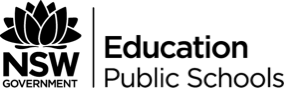 Complete the tables below by putting an ‘X’ in cell that is most relevant.Planning InvestigationsConducting InvestigationsProcessing Data and informationAnalysing Data and InformationProblem SolvingCommunicatingWhilst planning investigations, students:Not evidentDevelopingEvidentJustify the selection of equipment, resources chosen and design of an investigationEnsure all risks are assessedSource appropriate materials and technologiesConsider ethical concernsIdentify the independent, dependent and controlled variablesEnsure a valid procedure is developed that will allow for the reliable collection of data.Develop strategies to ensure controlled variables are kept constantUse an experimental control when appropriateWhilst Conducting Investigations, students:Not evidentDevelopingEvidentSelect appropriate equipmentEmploy safe work practicesEnsure that risk assessments are conducted and followedUse appropriate technologiesApply correct waste disposal proceduresMethodically collect valid and reliable dataCorrectly reference any secondary-sourced informationWhilst Processing Data and information, students:Not evidentDevelopingEvidentUse the most appropriate and meaningful methods and media to organise and analyse data and information sourcesUse digital technologies and a variety of visual representations as appropriateProcess data from primary and secondary sources, including both qualitative and quantitative data and informationWhilst Analysing Data and Information, students:Not evidentDevelopingEvidentIdentify trends, patterns and relationshipsRecognise error, uncertainty and limitations in dataInterpret scientific and media textsEvaluate the relevance, accuracy, validity and reliability of primary or secondary-sourced data in relation to investigationsEvaluate processes, claims and conclusions by considering the quality of available evidenceUse reasoning to construct scientific argumentsUse mathematical models to demonstrate trends and relationships that occur in data where appropriate.Whilst problem solving, students:Not evidentDevelopingEvidentUse critical thinking skills and creativity to demonstrate an understanding of scientific principles underlying the solutions to inquiry questions and problems posed in investigationsUse models to qualitatively and quantitatively explain and predict cause-and-effect relationshipsSynthesise and use evidence to construct and justify conclusionsInterpret scientific and media textsEvaluate processes, claims and conclusionsConsider the quality of available evidenceWhilst communicating, students:Not evidentDevelopingEvidentFocus on clarity and accuracyUse qualitative and quantitative information gained from investigations using primary and secondary sourcesUse digital, visual, written and/or verbal forms of communication as appropriateApply appropriate scientific notations and nomenclatureApply and use scientific language that is suitable for specific audiences and contexts